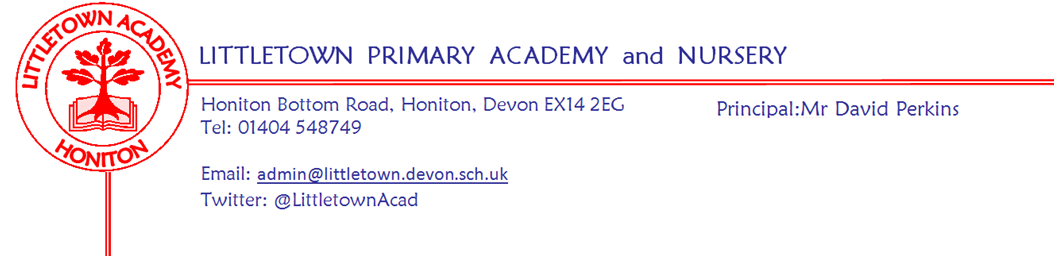 Live . Love . Learn - Littletown     	Friday 3rd March 2023Dear Parents and Carers,I would like to start by commenting on how wonderful it was for Mrs Hawkins and I to be in school on Tuesday and Wednesday evening respectively to observe the parent consultations. I think parents and teachers in particular, really enjoyed doing these after 3 long years. It was great to hear of so many positive conversations about children’s progress, happiness in school and focusses for the second half of the year. We look forward to completing these with the rearranged appointments from yesterday which will now take place on Thursday 9th March. If you have any questions or comments following parent consultations then please do get in touch with me head@littletown.devon.sch.uk Considering we didn’t have any children in school for one of the days this week we have still packed a lot in. The week started on Saturday morning when we were delighted to welcome 25 families to our Nursery open morning. My thanks to all the staff and to Tina, our chair of Governors, who attended this event on their weekends. On Monday and Wednesday our Year 6 children visited Honiton Community College for a Science workshop. Teachers fed back to me how impressed the College was with children’s scientific knowledge and their behaviour. On Tuesday, Year 4 had their first swimming session at Honiton Leisure Centre. My thanks to the parents who accompanied the children. We also had some Year 5 and 6 children take part in the second of the TAG rugby tournaments for Honiton Learning Community where they only lost one game. Also on Tuesday, we were thrilled to take our Rights Respecting Schools Ambassadors, along with children from Honiton Primary School, to a Fairtrade Workshop in Exmouth as part of the campaign to make Honiton a Fairtrade town. My thanks to Mrs Luxton and Mrs Arni for accompanying the children to this event. Thank you to all the parents who emailed me pictures of remote learning yesterday. It was amazing to see writing, poetry, drawing and painting around the theme of springtime. My thanks to Kirsty and her team in the kitchen for ensuring all eligible children received a packed lunch yesterday. Today we have celebrated world book day. It has been lovely this week to receive so many ‘extreme reading’ photographs of children reading their books in unusual places. These photos were shown to the children in our world book day assembly this afternoon. We have also had some wonderful world book day costumes on show too! Children should all come home with a book voucher this afternoon.  In assembly we watched the World Book Day song by MC Grammar which children enjoyed so I enclose the link here for you: https://www.youtube.com/watch?v=u4LO_Nnod-M Next week Year 5 start Bikeability which sees them out and about on their bikes all week. Year 4 continue their swimming sessions on Tuesday. On Friday next week we welcome back choristers from Exeter Cathedral to work with our children in preparation for their performance in the Cathedral next Saturday afternoon. Yours faithfully,David Perkins 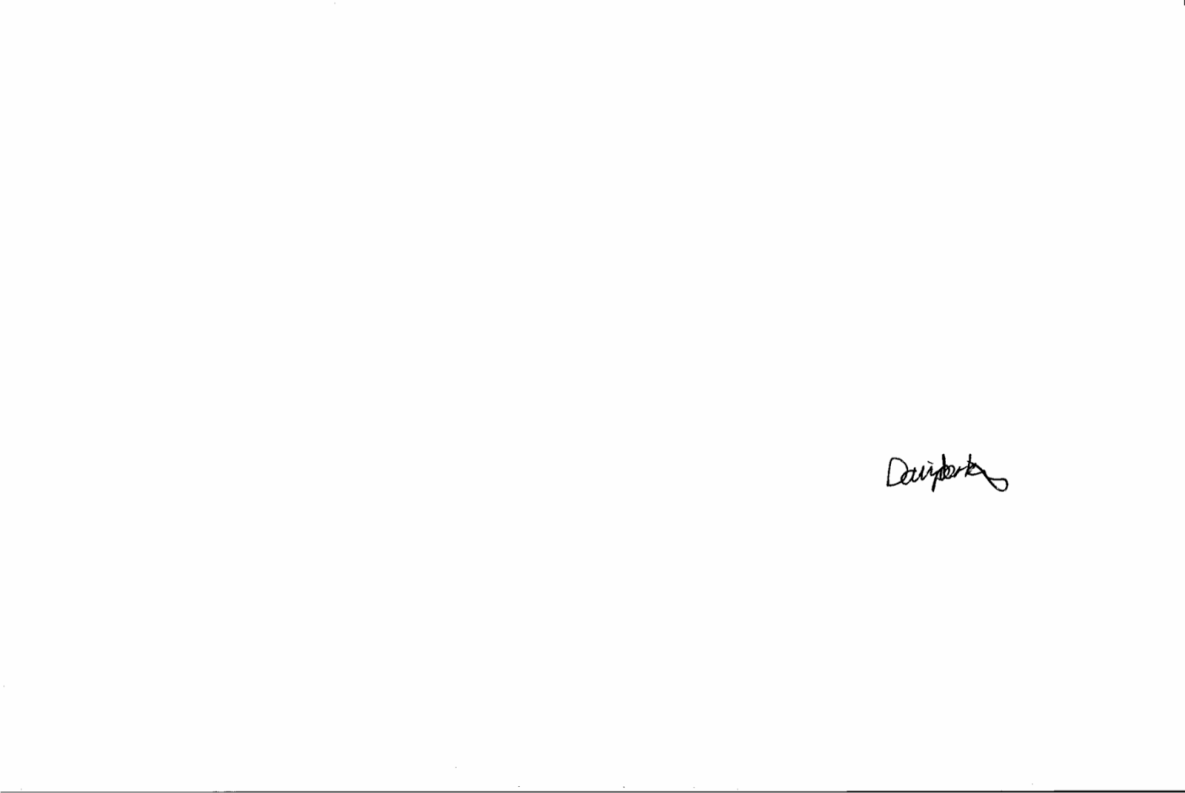 PrincipalChildren’s newsNURSERY: Nursery have been listening to Goldilocks and the Three Bears and making their own oaty cookies.RECEPTION: Reception have been making bears from 2D shapes.YEAR 1: Year 1 have learned about Ultra Violet sun rays in science and their numbers up to 50.YEAR 2: They have started fractions in maths and learned about jobs 100 years ago in WhitbyYEAR 3: This week, Year 3 have been learning the names of colours in French and they were watching tadpoles and frogspawn.                   YEAR 4: This week, Year 4 have enjoyed their first swimming lesson.YEAR 5: This week, Year 5 have been learning about climate zones in Geography and Judaism in RE.                   YEAR 6: They have been to the Community College and learnt all about electricity and volts. In Maths they have been solving problems with perimeter. OPAL (Outdoor Play and Learning)This week the children have been able to play on the climbing ship and trikes at lunchtime. The sandpit has also been completed and we hope in the future to create another one. We have been really impressed to see the children take responsibility for different activities. We would like to take this opportunity to thank the many people and companies who have donated resources and equipment to enable the OPAL project to happen, including; Blamphenays, Coastal Gardens, Jewsons, Bubbles Carnival Club and RIO recycling Centre. Without all the donations the project wouldn’t be able to happen.Mental WellbeingThe Mental Wellbeing Ambassadors are going to be setting up a wellbeing room for use during lunchtimes, as part of this, Jack and Freddie from Year 6 would like to set up a Lego club. In order to do this we need Lego! If you have any spare Lego and you would be happy to donate it please leave it in the foyer labelled FAO Mrs Davis, many thanks.Primary Sports Easter campMr Bilcock is running an Easter camp where a mixture of activities and sports will take place including glow in the dark dodgeball, nerf gun battles, Easter egg hunts and much more! Half the spaces have already been taken so make sure you book soon to avoid disappointment!Week beginning 6th March 2023 events Monday 6th MarchTuesday 7th MarchWednesday 8th MarchThursday 9th MarchFriday 10th MarchYear 5 bikeability all weekNursery outdoor classroomReception outdoor classroomYear 4 Swimming